Интернет-перепись населения  на портале ГосуслугУчастие в Интернет-переписи населения  предполагает:1. Наличие у пользователя учетной записи на портале Госуслуг (упрощенной, стандартной или подтвержденной);2. Заполнение переписных листов в электронном виде на портале Госуслуг с 1 по 30 октября 2021 года. Затем портал Госуслуг отправит ответы в Росстат, а пользователь получит специальный код подтверждения;Как пройти Интернет-перепись населения  на портале Госуслуг? Для этого необходимо:Открыть портал Госуслуг и перейти во вкладку «Паспорта, регистрации, визы»;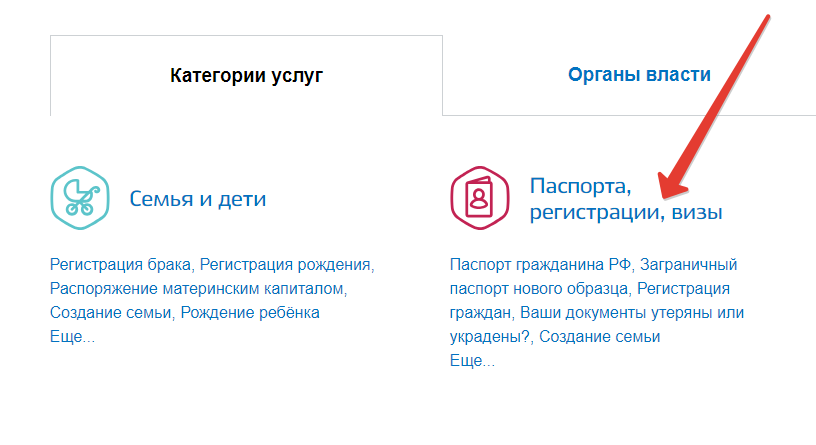 Затем выбрать вкладку «Участие в переписи населения»;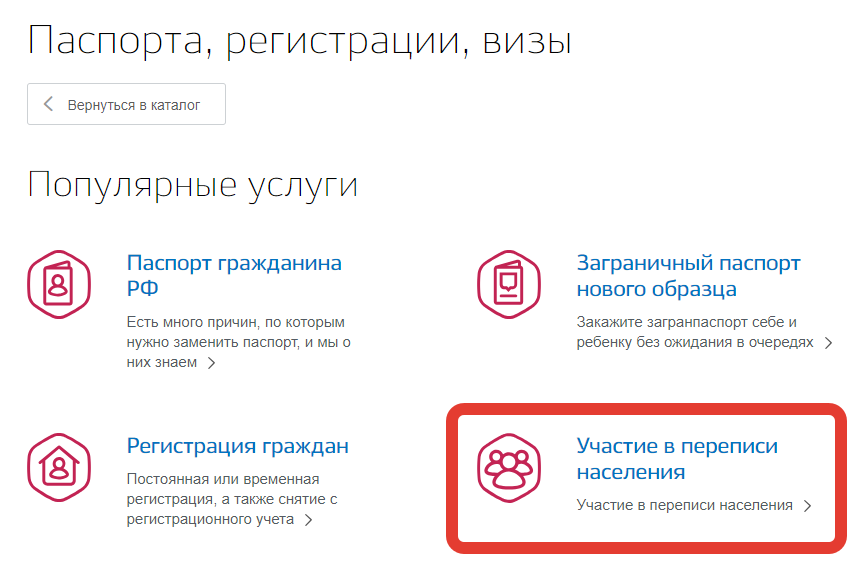 На открывшейся странице можно ознакомиться с подробной информацией об услуге, после чего следует нажать на кнопку «Получить услугу»;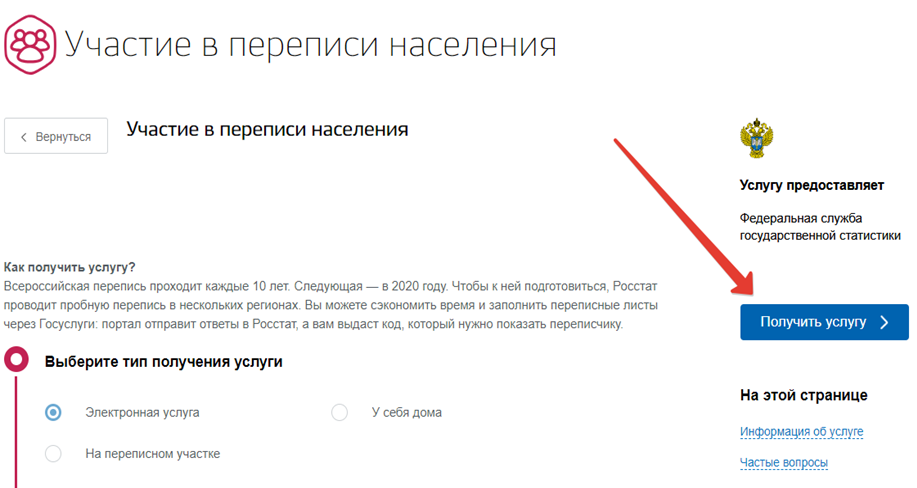 Далее необходимо внимательно заполнить переписной лист, указав все необходимые данные;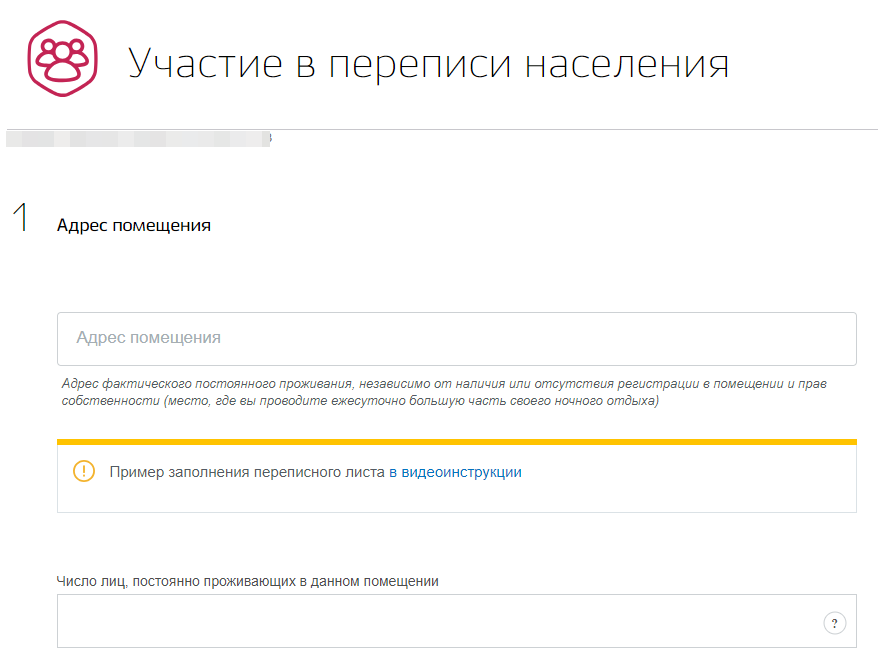 После заполнения всех разделов анкеты нажать на кнопку «Отправить переписные листы»;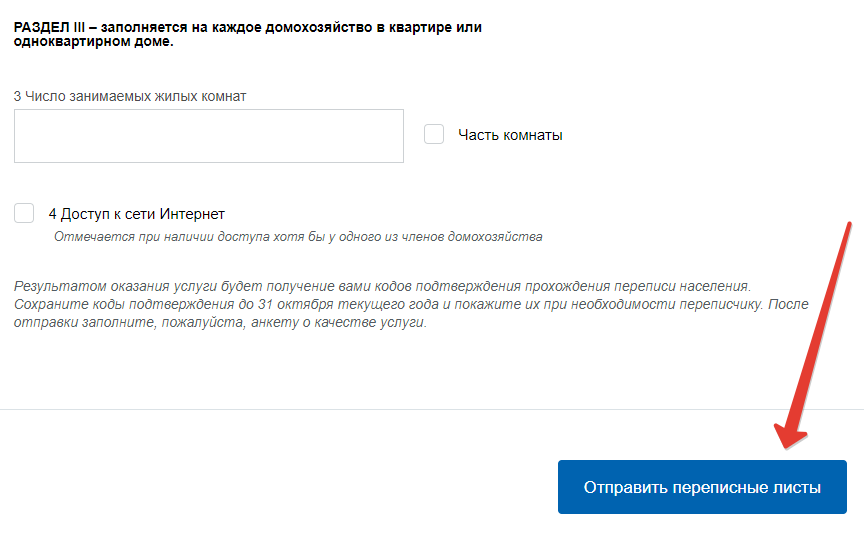 Ответы будут направлены в Росстат, а пользователь получит специальный код в Личный кабинет на портале Госуслуг. Данный код необходимо предъявить переписчику!